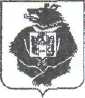 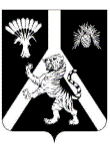 АДМИНИСТРАЦИЯНАУМОВСКОГО СЕЛЬСКОГО ПОСЕЛЕНИЯХАБАРОВСКОГО МУНИЦИПАЛЬНОГО РАЙОНАХАБАРОВСКОГО КРАЯПОСТАНОВЛЕНИЕ  03.10.2022 № 42с. НаумовкаО внесении изменений в административный регламент предоставления муниципальной услуги «Утверждение схемы расположения земельного участка или земельных участков на кадастровом плане территории», утвержденный постановлением администрации  Наумовского сельского поселения Хабаровского муниципального района Хабаровского края от 26.11.2019 № 24 «Об утверждении административного регламента предоставления муниципальной услуги «Утверждение схемы расположения земельного участка или земельных участков на кадастровом плане территории»	В целях приведения нормативного правового акта в соответствие с действующим законодательством администрация Наумовского сельского поселения администрация Наумовского сельского поселения Хабаровского муниципального района Хабаровского краяПОСТАНОВЛЯЕТ:	1. Внести изменения в административный регламент предоставления муниципальной услуги «Утверждение схемы расположения земельного участка или земельных участков на кадастровом плане территории», утвержденный постановлением администрации Наумовского сельского поселения Хабаровского муниципального района Хабаровского края от 26.11.2019 № 24 «Об утверждении административного регламента предоставления муниципальной услуги «Утверждение схемы расположения земельного участка или земельных участков на кадастровом плане территории», а именно:	1.1. в пунктах 2.4, 3.2.3.4 слова «14 календарных дней» заменить словами «10 календарных дней».	2. Опубликовать настоящее постановление в «Информационном бюллетене Наумовского сельского поселения Хабаровского муниципального района Хабаровского края» и разместить на официальном сайте администрации Наумовского сельского поселения Хабаровского муниципального района Хабаровского края в сети «Интернет».3. Настоящее постановление вступает в силу после его официального опубликования.4. Контроль за исполнением настоящего постановления оставляю за собой.Глава сельского поселения                                                              Л.В.Зибницкая 